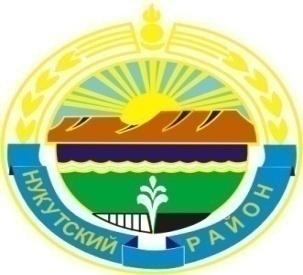 Муниципальное образование «Нукутский район»ДУМА МУНИЦИПАЛЬНОГО ОБРАЗОВАНИЯ «НУКУТСКИЙ РАЙОН»	Седьмой созывРЕШЕНИЕ_____________________________________________________________________________     28 октября 2021 г.                                     № 58                                              п. НовонукутскийОб утверждении Положения об имущественнойподдержке субъектов малого и среднего предпринимательства при предоставлениимуниципального имущества муниципальногообразования «Нукутский район»В соответствии с пунктом 3 части 1 статьи 15 Федерального закона от 06.10.2003 г. № 131-ФЗ «Об общих принципах организации местного самоуправления в Российской Федерации», Федеральным законом от 24.07.2007 г. № 209-ФЗ «О развитии малого и среднего предпринимательства в Российской Федерации», Федеральным законом от 22.07.2008 г. № 159-ФЗ «Об особенностях отчуждения недвижимого имущества, находящегося в государственной или в муниципальной собственности и арендуемого субъектами малого и среднего предпринимательства, и о внесении изменений в отдельные законодательные акты Российской Федерации», руководствуясь статьями 25, 27 Устава муниципального образования «Нукутский район», ДумаРЕШИЛА:           1. Утвердить Положение об имущественной поддержке субъектов малого и среднего предпринимательства при предоставлении муниципального имущества муниципального образования «Нукутский район» (Приложение).           2.  Опубликовать настоящее решение с Приложением в печатном издании «Официальный курьер» и разместить на официальном сайте муниципального образования «Нукутский район».            3. Настоящее решение вступает в силу со дня его опубликования.Председатель Думы муниципальногообразования «Нукутский район»                                                                         К.М. БаторовМэр муниципального образования«Нукутский район»									С.Г.ГомбоевПриложениеУТВЕРЖДЕНО  
решением Думы МО «Нукутский район»
от 28 10.2021 г. № 58Положение
об имущественной поддержке субъектов малого и среднего предпринимательства при предоставлении муниципального имущества муниципального образования «Нукутский район»Статья 1. Общие положения.             1. Настоящее Положение определяет порядок формирования, ведения, обязательного опубликования перечня имущества, находящегося в собственности муниципального образования «Нукутский район», свободного от прав третьих лиц (за исключением права хозяйственного ведения, права оперативного управления, а также имущественных прав субъектов малого и среднего предпринимательства), в целях предоставления его во владение и (или) пользование на долгосрочной основе субъектам малого и среднего предпринимательства, организациям, образующим инфраструктуру поддержки субъектов малого и среднего предпринимательства, и физическим лицам, не являющимся индивидуальными предпринимателями и применяющим специальный налоговый режим «Налог на профессиональный доход», а также условиях предоставления в аренду включенного в данный перечень имущества (далее по тексту - Перечень).               2. Муниципальное имущество, включенное в Перечень, подлежит передаче во владение и (или) пользование на долгосрочной основе исключительно субъектам малого и среднего предпринимательства, организациям, образующим инфраструктуру поддержки субъектов малого и среднего предпринимательства, и физическим лицам, не являющимся индивидуальными предпринимателями и применяющим специальный налоговый режим «Налог на профессиональный доход», для использования по целевому назначению, отраженному в договорах.              3. Муниципальное имущество, включенное в Перечень, не подлежит отчуждению в частную собственность, за исключением возмездного отчуждения такого имущества в собственность субъектов малого и среднего предпринимательства в соответствии с частью 2.1 статьи 9 Федерального закона от 22 июля 2008 года № 159-ФЗ «Об особенностях отчуждения недвижимого имущества, находящегося в государственной или муниципальной собственности и арендуемого субъектами малого и среднего предпринимательства, и о внесении изменений в отдельные законодательные акты Российской Федерации» и в случаях, указанных в подпунктах 6, 8 и 9 пункта 2 статьи 39.3 Земельного кодекса Российской Федерации. Права пользования имуществом, включенным в Перечень, не могут быть переуступлены, переданы в залог, внесены в уставный капитал любых других субъектов хозяйственной деятельности. Также указанное имущество не может быть передано в субаренду, за исключением предоставления такого имущества в субаренду субъектам малого и среднего предпринимательства организациями, образующими инфраструктуру поддержки субъектов малого и среднего предпринимательства, и в случае, если в субаренду предоставляется имущество, предусмотренное пунктом 14 части 1 статьи 17.1 Федерального закона от 26 июля 2006 года № 135-ФЗ «О защите конкуренции».                 4. Срок договора аренды муниципального имущества (за исключением земельных участков), включенного в Перечень, составляет не менее 5 лет, если меньший срок договора не предложен в поданном до заключения такого договора заявлении лица, приобретающего права владения и (или) пользования муниципальным имуществом. Срок договора аренды земельного участка, включенного в Перечень, определяется в соответствии с Земельным кодексом Российской Федерации.                    5. Арендная плата за муниципальное имущество (за исключением земельных участков), включенное в Перечень, вносится в следующем порядке:                      в первый год аренды – 40 процентов размера арендной платы;                      во второй год аренды – 60 процентов размера арендной платы;                      в третий год аренды – 80 процентов размера арендной платы;                      в четвертый год и далее – 100 процентов размера арендной платы.Статья 2. Порядок формирования и ведения Перечня           1. Формирование, ведение и обязательное опубликование Перечня осуществляет Муниципальное казенное учреждение «Комитет по управлению муниципальным имуществом муниципального образования «Нукутский район» (далее - Комитет).           2. Формирование Перечня осуществляется путем внесения сведений о муниципальном имуществе в Перечень, внесения изменений в сведения о муниципальном имуществе, содержащиеся в Перечне, и исключения сведений о муниципальном имуществе из Перечня.            3. Ведение Перечня осуществляется в электронной форме и предусматривает поддержание информации, содержащейся в Перечне, в актуальном состоянии. 	4. В Перечень вносятся сведения о муниципальном имуществе, соответствующем следующим критериям:            1) муниципальное имущество свободно от прав третьих лиц (за исключением права оперативного управления, права хозяйственного ведения, а также имущественных прав субъектов малого и среднего предпринимательства);            2) в отношении муниципального имущества федеральными законами не установлен запрет на его передачу во временное владение и (или) пользование, в том числе в аренду на торгах или без проведения торгов;            3) муниципальное имущество не является объектом религиозного назначения;            4) муниципальное имущество не является объектом незавершенного строительства, объектом жилищного фонда или объектом сети инженерно-технического обеспечения, к которому подключен объект жилищного фонда;            5) в отношении муниципального имущества не принято решение Комитета о предоставлении его иным лицам;            6) муниципальное имущество не подлежит приватизации в соответствии с прогнозным планом приватизации муниципального имущества;            7) муниципальное имущество не признано аварийным и подлежащим сносу или реконструкции;             8) земельный участок не предназначен для ведения личного подсобного хозяйства, огородничества, индивидуального жилищного строительства;               9) земельный участок не относится к земельным участкам, предусмотренным подпунктами 1 - 10, 13 - 15, 18 и 19 пункта 8 статьи 39.11 Земельного кодекса Российской Федерации, за исключением земельных участков, предоставленных в аренду субъектам малого и среднего предпринимательства;             10) в отношении муниципального имущества, закрепленного на праве оперативного управления или хозяйственного ведения за муниципальным унитарным предприятием, на праве оперативного управления за муниципальным учреждением, представлено предложение такого предприятия или учреждения о включении соответствующего муниципального имущества в Перечень, а также согласие Комитета на включение муниципального имущества в Перечень;             11) муниципальное движимое имущество не относится к имуществу, которое теряет свои натуральные свойства в процессе его использования (потребляемым вещам), к имуществу, срок службы которого составляет менее 5 лет или которое не подлежит предоставлению в аренду на срок 5 лет и более в соответствии с законодательством Российской Федерации.             5. Предложения о формировании Перечня (далее - предложения) направляются в Комитет руководителями структурных подразделений Администрации муниципального образования «Нукутский район», Думой муниципального образования «Нукутский район», муниципальными учреждениями, предприятиями муниципального образования «Нукутский район», владеющими муниципальным имуществом на праве хозяйственного ведения или оперативного управления, организациями, образующими инфраструктуру поддержки субъектов малого и среднего предпринимательства, субъектами малого и среднего предпринимательства.             6. Рассмотрение предложения осуществляется Комитетом в течение 30 календарных дней со дня регистрации письменного обращения, содержащего такое предложение.             7. По результатам рассмотрения предложения Комитет принимает одно из следующих решений:             1) О подготовке проекта постановления Администрации муниципального образования «Нукутский район» о внесении сведений о муниципальном имуществе, в отношении которого поступило предложение, в Перечень с учетом критериев, установленных пунктом 4 настоящего Положения;              2) О подготовке проекта постановления Администрации муниципального образования «Нукутский район» о внесении изменений в сведения о муниципальном имуществе, содержащиеся в Перечне;              3) О подготовке проекта постановления Администрации муниципального образования «Нукутский район» об исключении сведений о муниципальном имуществе, в отношении которого поступило предложение, в Перечень с учетом критериев, установленных пунктом 11 настоящего Положения;              4) Об отказе предложения.              8. Дополнение Перечня производится ежегодно в срок до 1 ноября текущего года.              9. В случае внесения изменений в реестр муниципального имущества муниципального образования «Нукутский район» в отношении муниципального имущества, включенного в Перечень, Комитет в течение 10 календарных дней обеспечивает внесение соответствующих изменений в отношении муниципального имущества в Перечень.              10. В случае принятия решения об отказе в учете предложения Комитет направляет лицу, представившему предложение, мотивированный ответ о невозможности включения сведений о муниципальном имуществе в Перечень или исключения сведений о муниципальном имуществе из Перечня.              11. Комитет исключает сведения о муниципальном имуществе из Перечня в одном из следующих случаев:              1) муниципальное имущество не соответствует критериям, установленным пунктом 4 настоящего Положения;              2) в отношении муниципального имущества принято решение Комитет о его использовании для муниципальных нужд либо для иных целей;              3) право муниципальной собственности прекращено по решению суда или в ином установленном законом порядке;              4) в течение 2 лет со дня включения сведений о муниципальном имуществе в Перечень в отношении такого имущества от субъектов малого и среднего предпринимательства или организаций, образующих инфраструктуру поддержки субъектов малого и среднего предпринимательства, физических лиц, не являющихся индивидуальными предпринимателями и применяющих специальный налоговый режим «Налог на профессиональный доход», не поступило ни одной заявки на участие в аукционе (конкурсе) на право заключения договора, предусматривающего переход прав владения и (или) пользования в отношении муниципального имущества, в том числе на право заключения договора аренды земельного участка, либо ни одного заявления о предоставлении муниципального имущества, в том числе земельного участка, в отношении которого заключение указанного договора может быть осуществлено без проведения аукциона (конкурса) в случаях, предусмотренных Федеральным законом от 26 июля 2006 года № 135-ФЗ «О защите конкуренции» или Земельным кодексом Российской Федерации.               12. Сведения о муниципальном имуществе вносятся в Перечень в составе и по форме, установленном приказом Министерства экономического развития Российской Федерации от 20 апреля 2016 года № 264 «Об утверждении Порядка представления сведений об утвержденных перечнях государственного имущества и муниципального имущества, указанных в части 4 статьи 18 Федерального закона «О развитии малого и среднего предпринимательства в Российской федерации», а также об изменениях, внесенных в такие перечни, в акционерное общество «Федеральная корпорация по развитию малого и среднего предпринимательства», формы представления и состава таких сведений».                 13. Сведения о муниципальном имуществе группируются в Перечне по видам имущества (недвижимое (в том числе единый недвижимый комплекс), земельные участки, движимое имущество). В отношении муниципального имущества, закрепленного за муниципальным унитарным предприятием и муниципальным учреждением, в Перечне указывается наименование такого предприятия или учреждения и адрес для направления предложений о заключении договора аренды.                  14. Перечень и внесенные в него изменения и дополнения подлежат обязательному опубликованию в печатном издании «Официальный курьер» в течение 10 рабочих дней со дня утверждения и размещению на официальном сайте муниципального образования «Нукутский район»  в течение 3 рабочих дней со дня утверждения.Статья 3. Заключительные положения                 Все вопросы, не урегулированные настоящим Положением, регулируются действующим законодательством Российской Федерации.